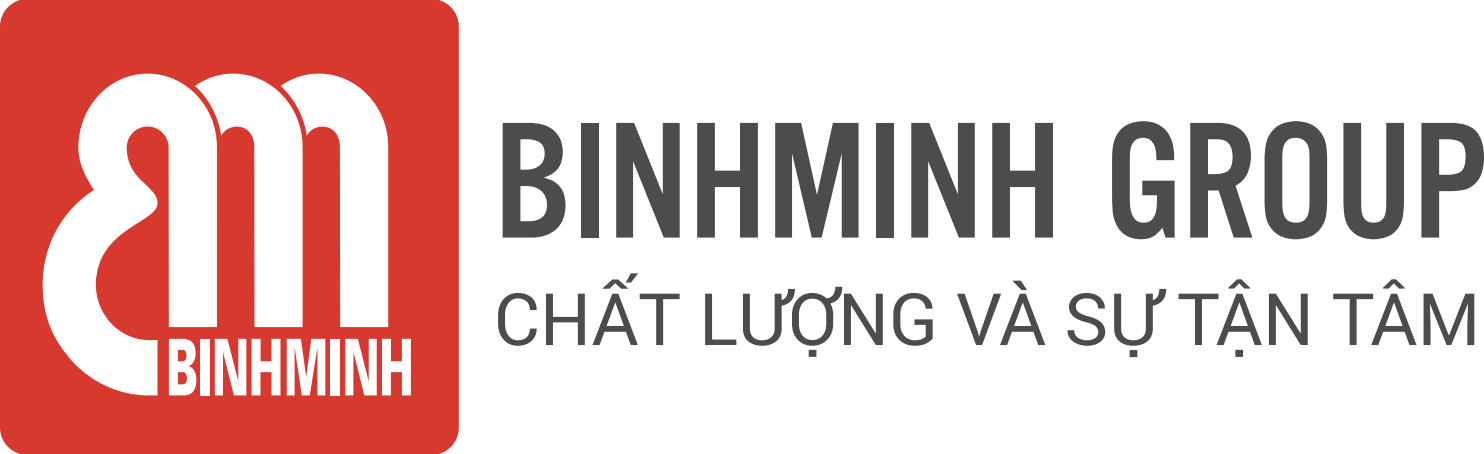 NỘI DUNG BÀI HỌC TUẦN 9 – LỚP 4(30/10/2023 – 03/11/2023)CHƯƠNG TRÌNH BỔ TRỢ TIẾNG ANH VỚI GVNNCác ba/mẹ và các con học sinh thân mến, Các ba/mẹ vui lòng xem bảng dưới đây để theo dõi nội dung học tập tuần này của các con nhé !UNIT 3: I DIDN’T SEE HIM AT THE MATCH.Tài liệu: Upgrade 4 * Ghi chú:  Các con học thuộc từ vựng.Luyện nói từ vựng và cấu trúc.Khuyến khích các con viết từ mới mỗi từ 2 dòng ở nhà.PHHS vui học cùng con tại  website: ebook.binhminh.com.vn; Username: hsupgrade4; Password: upgrade@2023Trân trọng cảm ơn sự quan tâm, tạo điều kiện của các Thầy/Cô và Quý Phụ huynh trong việc đồng hành cùng con vui học!TiếtNội dung bài họcTài liệu bổ trợ17I. Vocabulary/ Từ vựng:Ôn lại các từ vựng:  slept (đã ngủ) wrote (đã viết) rode (đã cưỡi/ đi xe đạp) ran (đã chạy) drove (đã lái xe) went (đã đi) II. Structures/ Cấu trúc câuMum bought new clothes for Sally yesterday.(Mẹ đã mua quần áo mới cho Sally ngày hôm qua.)Mum didn't buy new clothes for Sally yesterday. (Mẹ đã không mua quần áo mới cho Sally ngày hôm qua.).Did her mum buy new clothes for Sally yesterday?(Mẹ của Sally đã mua quần áo mới cho cô ấy ngày hôm qua phải không?)- Yes, she did. (Vâng, đúng rồi.)- No, she didn't. (Không, không phải.)Who did Sally go shopping yesterday with? (Sally đã đi mua sắm ngày hôm qua cùng ai?)She went shopping with her mum. (Cô ấy đã đi mua sắm cùng mẹ của mình)Trang 21, 22(Bài 05, 06) 18Revision of previous vocabulary and structures in the lessons in 17th period (Ôn tập các từ vựng và cấu trúc câu đã học ở tiết 17)Trang 22, 23(Bài 07, 08)